faire les courses 1 http://www.languageguide.org/french/vocabulary/fruit/ qu’est-ce que c’est ? kässkö säce sont des pommes sö sååååå de påmmbonjour, je voudrais des bananes, s’il vous plaît bååånschor schö vodrä de bannann sill vo pläbonjour, bien sûr, autre chose ? båååånschor bjäää syr åtrö schåzje voudrais des poires aussi schö vodrä de påar åssivoilà våallaet je prends des cerises aussi e schö praaaa de söriz åssiet voilà e våallamerci, c’est combien ? märsi sä kååååmbjäääça fait 5 euros, s’il vous plaît sa fä säääää(n)k örå sill vo plävoilà 5 euros våalla sääää(n)k öråmerci et au revoir märsi e å röv åarau revoir et bonne journée å röv åar e bånn schorneemerci pareillement märsi parräjj maaaa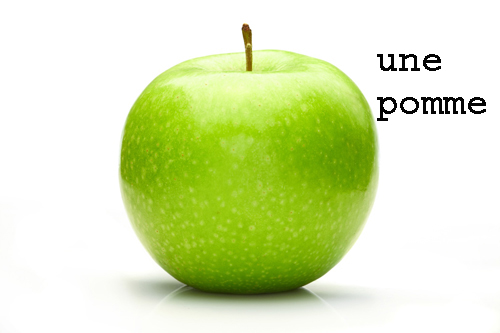 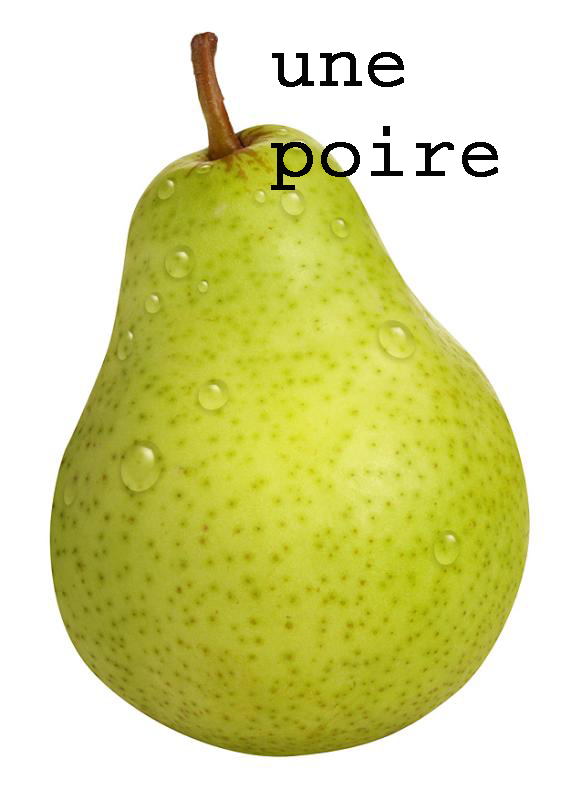 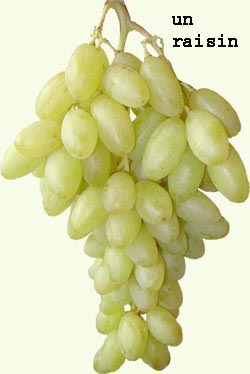 des pommes (de påmm)des poires (de påar)des raisins (de räzäää)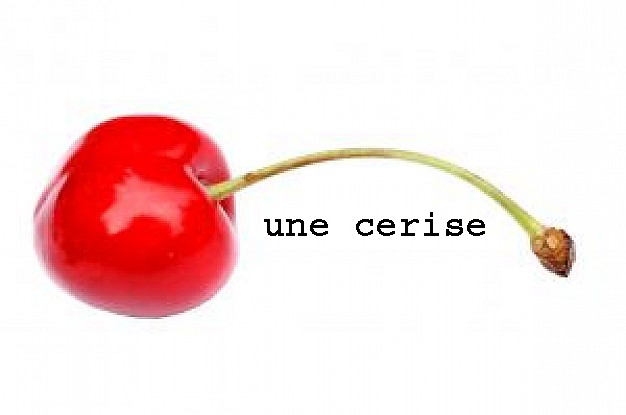 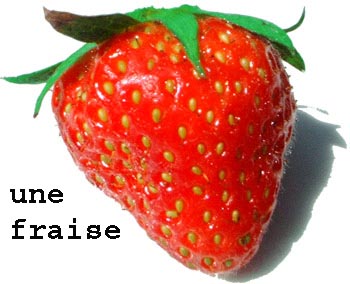 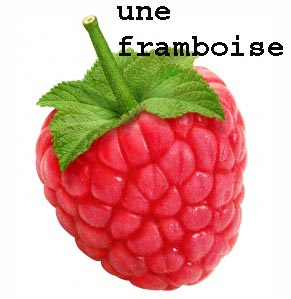 des cerises (de söriz)des fraises (de frääz)des framboises (de fraaambåaz)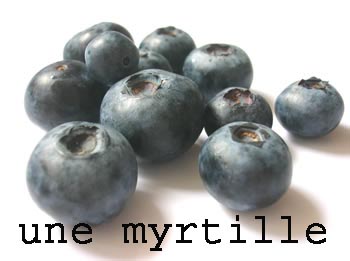 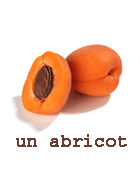 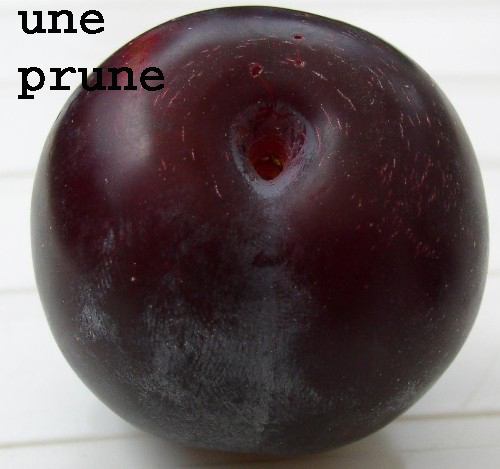 des myrtilles (de mirrtijj)des abricots (de zabbrikå)des prunes (de prynn)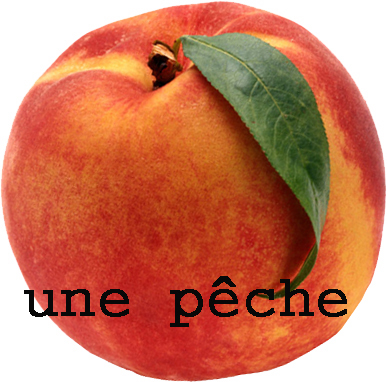 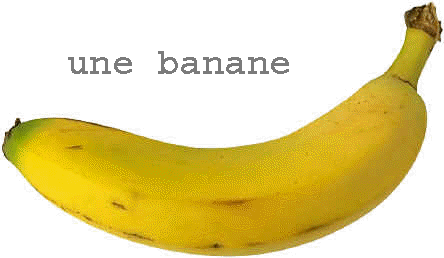 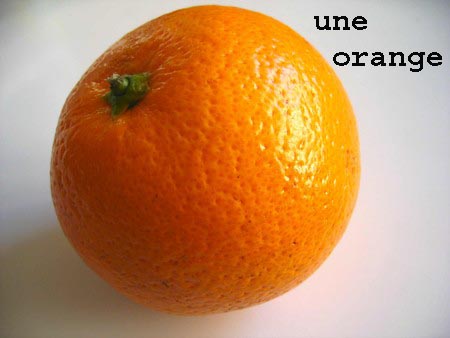 des pêches (de päsch)des bananes (de bannann)des oranges (de zåraaaansch)